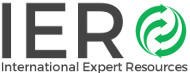 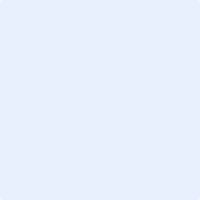 Personal Information:Educational Background:Work Experience: Character References:I hereby certify that all the information stated herein are all true and correct and are verifiable from the office of the institutions mentioned.________________________________Print Name and SignDate: ___________________Last Name:  First Name:  Middle Name: Middle Name: Gender:       Male          FemaleBirthdate: (mm/dd/year)  Birthdate: (mm/dd/year)  Civil Status: Mobile Number: Email Address: Email Address: Email Address: Current Address: Current Address: Current Address: Current Address: Permanent Address: Permanent Address: Permanent Address: Permanent Address: Country of Birth: Skype ID:  Skype ID:  Skype ID:  Post Graduate 2:   Post Graduate 2:   Post Graduate 2:   Year Graduated:  Name of School:  Name of School:  Address:  Address:  Post Graduate 1:    Post Graduate 1:    Post Graduate 1:    Year Graduated:  Name of School:   Address:   Address:   Address:   Bachelor’s Degree:  Bachelor’s Degree:  Bachelor’s Degree:  Year Graduated:  Name of School:   Address:   Address:   Address:   Practice Teaching:   No. of Hours Completed:   No. of Hours Completed:   No. of Hours Completed:   Company/School:    Company/School:    Company/School:    Date Started:   Address:   Address:   Address:   Date Finished:   Name of Company/School: Name of Company/School: Name of Company/School: Name of Company/School: Date Started: Date Started: Date Started: Year Finished: Year Finished: Reason for Leaving: Scope of Work: Subject/s Handled:Subject/s Handled:Name of Supervisor:Name of Supervisor:Designation:Designation:Email Address:Contact Number/s:Contact Number/s:Mobile:                                        Mobile:                                        Mobile:                                        Landline:Name of Company/School: Name of Company/School: Name of Company/School: Name of Company/School: Date Started: Date Started: Date Started: Year Finished: Year Finished: Reason for Leaving: Scope of Work: Subject/s Handled:Subject/s Handled:Name of Supervisor:Name of Supervisor:Designation:Designation:Email Address:Contact Number/s:Contact Number/s:Mobile:                                        Mobile:                                        Mobile:                                        Landline:Name of Company/School: Name of Company/School: Name of Company/School: Name of Company/School: Date Started: Date Started: Date Started: Year Finished: Year Finished: Reason for Leaving: Scope of Work: Subject/s Handled:Subject/s Handled:Name of Supervisor:Name of Supervisor:Designation:Designation:Email Address:Contact Number/s:Contact Number/s:Mobile:                                        Mobile:                                        Mobile:                                        Landline:Name of Company/School: Name of Company/School: Name of Company/School: Name of Company/School: Date Started: Date Started: Date Started: Year Finished: Year Finished: Reason for Leaving: Scope of Work: Subject/s Handled:Subject/s Handled:Name of Supervisor:Name of Supervisor:Designation:Designation:Email Address:Contact Number/s:Contact Number/s:Mobile:                                        Mobile:                                        Mobile:                                        Landline:Name of Company/School: Name of Company/School: Name of Company/School: Name of Company/School: Date Started: Date Started: Date Started: Year Finished: Year Finished: Reason for Leaving: Scope of Work: Subject/s Handled:Subject/s Handled:Name of Supervisor:Name of Supervisor:Designation:Designation:Email Address:Contact Number/s:Contact Number/s:Mobile:                                        Mobile:                                        Mobile:                                        Landline:Name of Company/School: Name of Company/School: Name of Company/School: Name of Company/School: Date Started: Date Started: Date Started: Year Finished: Year Finished: Reason for Leaving: Scope of Work: Subject/s Handled:Subject/s Handled:Name of Supervisor:Name of Supervisor:Designation:Designation:Email Address:Contact Number/s:Contact Number/s:Mobile:                                        Mobile:                                        Mobile:                                        Landline:Name: Name: Name: Email Address: Company/Institution:Company/Institution:Contact Number: Name: Name: Name: Email Address: Company/Institution:Company/Institution:Contact Number: Name: Name: Name: Email Address: Company/Institution:Company/Institution:Contact Number: 